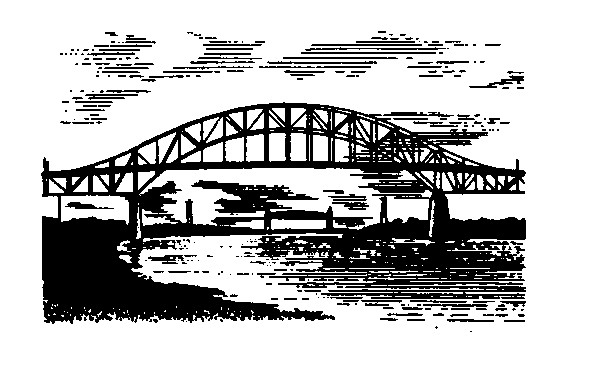 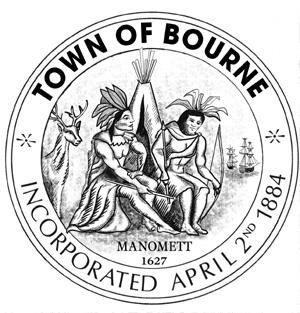 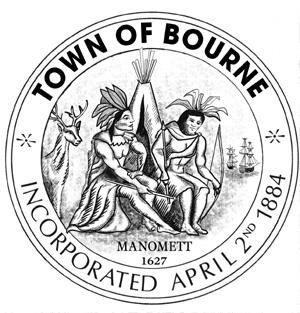 CAPITAL OUTLAY COMMITTEE                                      Meeting Notice                                                                       	Date                                       	  Time                        Location Thursday             	   	 	  7:00 PM  	           Bourne Veterans’ Memorial  March 5, 2015 	 	 	 	                       Community Center            239 Main Street             	 	            	                                                           Buzzards Bay                                                                             If anyone in the audience is recording or video-taping, they need to acknowledge                       such at this time. 	 	 	 	 	 	       AGENDA Call meeting to order Town Administrator’s recommendationsDiscussion on debt serviceApproval of  minutes: February 12, 2015Future Meeting Topics Such other business that may legally come before the Committee          “The listings of matters are those reasonably anticipated by the Chair which may be discussed             at the meeting. Not all items listed may in fact be discussed and other items not listed may also            be brought up for discussion to the extent permitted by law.”  	 	 	 	 	 	 	  	__________________________  	 	 	 	 	 	 	 	 	Mary Jane Mastrangelo 	 	 	 	 	 	 	 	 	Chairman 	 	 	 	 	 	 	 	                        Date: March 2, 2015 